                          COCKTAILS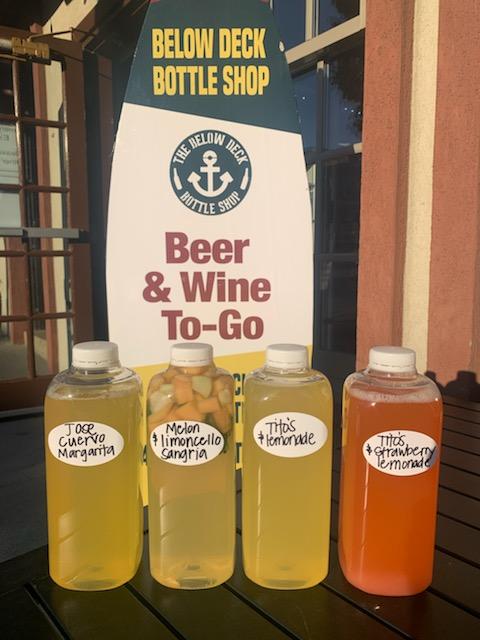                            SLUSHIES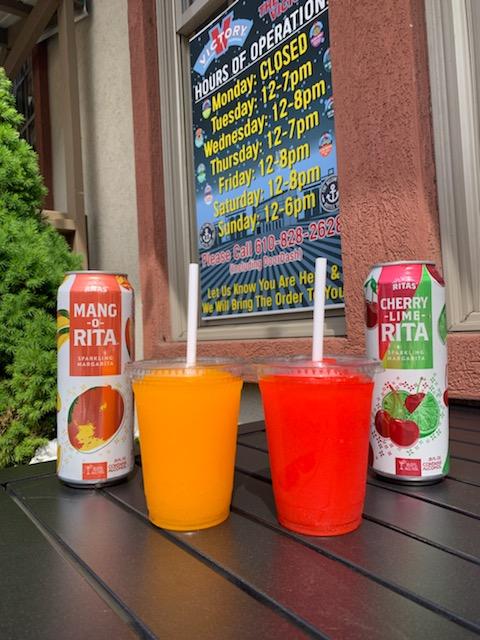 TYPE32oz64ozTito’s & Lemonade$17$30Absolut Bloody Mary$17-Jose Cuervo Margarita$23$40Razz Arnold Palmer $17Tequila Sunrise$17Lynchburg Lemonade$17Green Tea$17Tito’s & Strawberry Lemonade$17Melon & Limoncello Sangria$18TYPE16ozRita’s Mango$6Rita’s Black Cherry Lime$6Rita’s Lemonade$6Rita’s Strawberry $6Rita’s Mango$6